İdrar Sondası Takma ve Çıkarma BecerisiKullanılacak Araç-Gereçler: Ürogenital sistem maketleri (kadın, erkek), tek kullanımlık eldiven, antiseptik solüsyon (%10’luk povidon iyot), steril tampon (gazlı bez), steril eldiven, idrar sondası, idrar torbası, steril kayganlaştırıcı jel, enjektör, steril serum fizyolojik (veya steril distile su).Anahtar Kelimeler: idrar sondası, idrar kateteri (urinary catheter), Foley kateteri (Foley catheter), üriner kateterizasyon (urinary catheterisation).Öğrenim Hedefleri:Bilgi Hedefleri:– İdrar sondasının başlıca kısımlarının görevlerini söyleyebilme – Sonda takma işlemini açıklayabilme– Sonda çıkarma işlemini açıklayabilmeBeceri Hedefleri:– İdrar sondası takma– İdrar sondası çıkarmaÖlçme-Değerlendirme:Bilgi hedeflerine ulaşılıp ulaşılamadığı çoktan seçmeli teorik sınav ile, beceri hedeflerine ulaşılıp ulaşılamadığı ise uygulama yaptırılarak değerlendirilecektir.Teorik Bilgiİdrarı boşaltmak için üretra yoluyla mesaneye bir kateter (sonda) yerleştirme işlemine üriner kateterizasyon denir. Üriner kateterizasyon, nozokomyal (hastane kaynaklı) enfeksiyonların en yaygın nedenlerinden biridir; bu nedenle asepsiye dikkat edilmeli, steril malzeme kullanma prosedürlerine uyulmalıdır. Uygulama Basamakları (Sonda Takma)Hastaya uygun ve rahat bir pozisyon verilir.Erkeklere sırtüstü yatar pozisyon verilir.Kadınlara sırtüstü yatar durumda kalçadan abdüksiyon/uzaklaştırma, dizden fleksiyon/bükme yaptırılarak pozisyon verilir.Tek kullanımlık eldiven giyilir.Üretra ağzı ve genital bölge %10’luk povidon iyotla temizlenir.Erkeklerde silme işlemi içten dışa doğru dairesel hareketlerle yapılır. Bunun için sol elle penis tutulup sağ/dominant eldeki antiseptik solüsyonlu steril tampon ile üretral meatus ve glans penis silinir. Kadınlarda silme işleminin önden arkaya doğru tek bir hareketle yapılması önemlidir. Bunun için sol elle labium majuslar açılır ve sağ eldeki antiseptik solüsyonlu steril tampon ile önden arkaya doğru üretral meatus ve labium minuslar silinir. Her seferinde ayrı steril tampon kullanılarak silme işlemi üç kez tekrarlanır.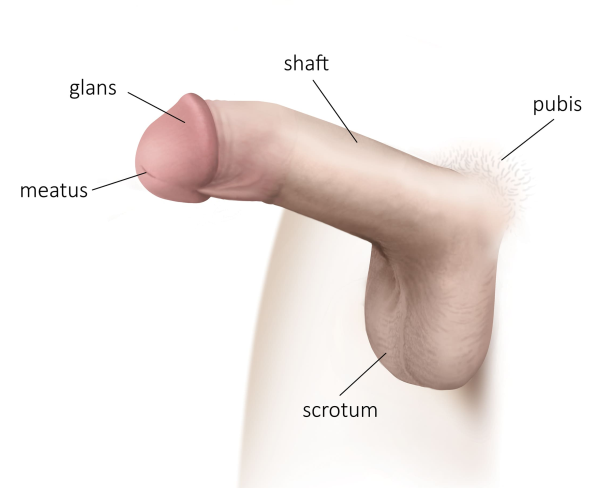 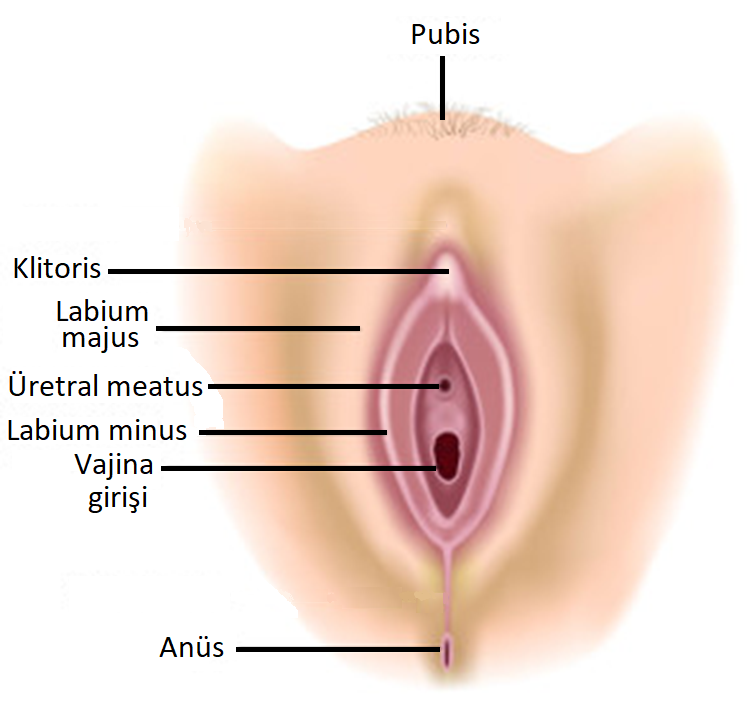 Tek kullanımlık eldiven çıkarılıp, steril eldiven giyilir.Uygun boyutta sonda seçilir.Sondaya steril kayganlaştırıcı jel sürülür.Sonda üretradan mesaneye doğru idrar gelinceye kadar yavaşça ilerletilir.Sondanın dışarıda kalacak ucu sağ elin 4. ve 5. parmakları arasına sıkıştırılarak sabitlenir, mesaneye ilerletilecek ucu diğer parmaklarla tutulur.   Erkeklerde sonda takılırken penisin karna doğru yönlendirilmesi/dik tutulması; kadınlarda ise labiumların parmaklarla yanlara doğru aralanması işlemi kolaylaştırır.Eğer sonda ilerletilirken dirençle karşılaşılırsa, hastadan derin nefes alması istenir ve sonda hafifçe döndürülerek yavaşça ilerletilmeye çalışılır. Eğer sonda buna rağmen ilerleyemezse, zorlayıcı bir girişimde bulunulmaz ve kateter geri çekilerek işlem sonlandırılır.İdrar gelmeye başladıktan sonra sonda biraz daha ilerletilip balon şişirilmelidir. Başka bir ifadeyle balon mesane içerisinde şişirilmelidir. Eğer idrar gelmeye başladıktan sonra sonda ilerletilmezse, sondanın balon kısmı üretra içinde kalabilir ve bu yüzden balon şişirilirken üretral travma ortaya çıkabilir. Balonu şişirmek için, enjektöre çekilmiş steril serum fizyolojik kullanılır. Sonda balonu, sondanın balonla bağlantılı ucundan dikkatlice ve yavaşça şişirilir.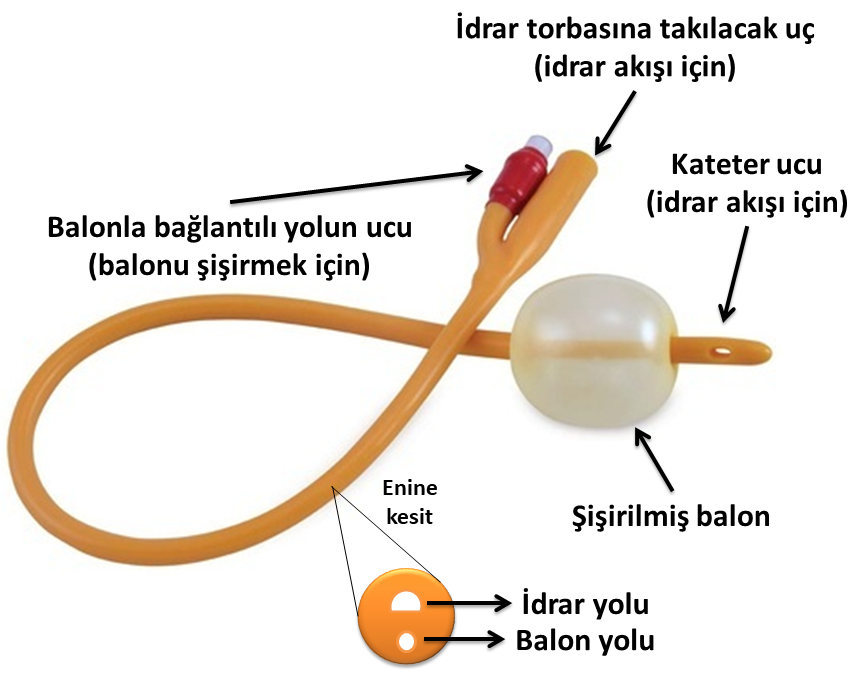 Sonda dikkatlice, yavaşça ve hafifçe geriye doğru çekilerek, şişen balonun mesaneye oturduğu ve sondanın yerinden çıkmayacağı teyit edilir.İdrar torbası mesane seviyesinin altında olacak şekilde asılır.Hastaya sondanın balonlu olduğu bu nedenle sondadan rahatsız olsa bile sondayı kendi başına çıkarmaya çalışmaması veya sondayı çekiştirmemesi ve idrar torbasını mesane seviyesinin üzerine çıkarmaması gerektiği söylenmelidir.Uygulama Basamakları (Sonda Çıkarma)Tek kullanımlık eldiven giyilir.Enjektör yardımıyla sonda balonu indirilir. Enjektörün balonla bağlantılı yolun ucuna takılmasıyla -pistonu geri çekmeye gerek kalmaksızın- balon kendiliğinden söner. Bununla birlikte balonun tamamen söndüğünden emin olmak için işlem sonunda enjektörle sıvı gelip gelmediğine bakılması faydalı olabilir. İdrar sondası dikkatlice ve yavaşça çekilerek çıkarılır.Yararlanılan Kaynaklar:1.	Elçin M, Turan S, Odabaşı O, Demirören M, Taşdelen Teker G, Sezer B, Öztoprak M, Özcan G. 2022-2023 Öğretim Yılı İyi Hekimlik Uygulamaları. 19. Baskı. Ankara: Hacettepe Üniversitesi Tıp Fakültesi Tıp Eğitimi ve Bilişimi Anabilim Dalı; Eylül 2022.2.	Topal E, Yakıncı C. Hekimlikte Temel Uygulamalar Rehberi. 3rd ed. Malatya: İnönü Üniversitesi Yayınevi; 2021.	3.	Lynn P, Lynn PB, Taylor C. Taylor's Clinical Nursing Skills. 3. edition. Wolters Kluwer Health/Lippincott Williams & Wilkins. 2011.4.	NHS Inform (Scotland's National Health Information Service). Urinary catheterisation. https://www.nhsinform.scot/tests-and-treatments/medicines-and-medical-aids/medical-aids/urinary-catheterisation (Son Erişim Tarihi: 17.04.2023) YaşEbat (Fr)<14-61-36-83-68-106-1210-1212-1612-14Yetişkin>14